	Réunion du Comité Directeur du CSAS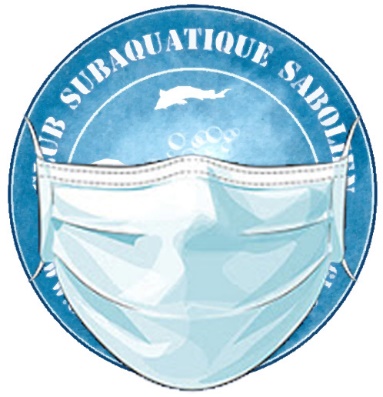 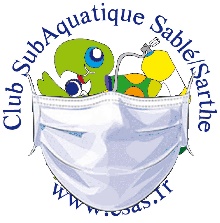 	du mardi 15 Juin 2021 à 19h00	Chez Olivier – Lieu-dit La Galoisière 	à 72200 CrosmièresCompte RenduPrésents : Olivier, Clarisse, Manu, Matthias, Pierrick, Antoine, FredAbsents :  Hamza & Fabrice (Excusés)Assemblée Générale du CSASEn présentielQuand ? mercredi 30 juin 19h00Invitation de tous les adhérents, l’AG réservé aux adhérents à jour de leur adhésionOu ?Réservation d’une salle à Sablé : ancienne école de Gastines ( Fred)Invitation à envoyer à tous les adhérents avec ordre du jour ( par mail )Convocation et ordre du jour ( Fred )Modification des statuts et règlement intérieur relativement à l’entretient des blocs ?Problème ; le règlement intérieur doit évoluer suivant la règlementation TIV, et prévoit de faire payer des frais pour 2 blocs par personne, or certains adhérents ont plus de deux blocsAction : non, délais trop court pour apporter les modifications avant la prochaine AGActivités / évènements passés et à venirNombre d’adhésions à ce jour (Fred)43 dont 4 NAP / 38 PlongeursProjet associatif : avancement (Hamza)RASFête du sport le samedi 19 juin 2021 : baptêmes (Pierrick)Participants club ; 9 inscrits dont 4 encadrants pour plongéeRDV 9h au clubA faire Gréer les blocsDésinfection du matérielSignature diplôme baptêmeAccueil de la presse et des élusImmersion d’une sculptureObjectif pour le CSAS : Faire découvrir la plongée, donné une visibilité au club Les élus aux sports COMCOM et ville viennent nous rencontrerLa presse est avertieTriathlon le dimanche 27 juin 2021 : participation à la sécurité de l’épreuve nage. référent action ; OlivierDimanche 27 juin4 courses a sécuriser : 10h30, 12h, 12,30, 15hRDV ?  pas encore définiToutes les infos seront diffusées sur le site du clubBaptêmes de septembre3 derniers mercredis de septembreOn attend les dates des forums association et du forum du LeclercL’organisation dépendra du nombre d’encadrants disponiblesForum associationAttente de dateForum LeclercAttente de dateFormation (commission technique)Formation CODEP à venir (bio, GP, E1…)En cours: guide de palanquéeSaison prochaine: Initiateur E1Olivier s’informe lors de la prochaine réunion du CODEPApnée : demande du formation les mercredi par le groupe PN2 de l’année dernière4 adhérents peuvent potentiellement encadrer une formation apnéeDépendra de la réunion technique animée par PierrickLe problème tient dans le manque d’encadrantsPerfectionnent pour N2 et plus ou autreIdem organisation apnéeCarrièreAvancement du projet carrière (Pierrick)RASBac plantations ont bien poussésLes nénuphars poussentLes moules reviennentOrganiser la remise en route des analyses d’eauDoit-on remettre en route les bulleurs ?Pas tout de suiteCSAS invité journée pèche pour récupérer du poisson à introduire dans la carrière Le club est intéressé mais il reste à organiser cette journée ( un dimanche de préférence )Avancement de projet musée à la carrière (Fred)Immersion des sculptures ?25/26 sept 2021Un vernissage sera organisé Financé sur le compte muséeInvitation des élus et donatairesInvitation de la presseEntretien carrière par la ComCom reporté par manque d’effectifsOn constate un problème de propreté du chalet Commission carrière s’organise pour faire du tri et du nettoyage. Drone subaquatique à la carrière (Olivier)R.A.SMatérielDépenses matériel passées et à venir (Manu)Voir Annexe au CR Olivier doit  contacter J-Philippe BUCHOT  pour un problème de chlorine qui génère de  la rouille dans l’installation de gonflageOrganisation et conservation des combiles 2 pièces sont mixées Il nous faut arrêter d’acheter des combi bi pièces  ( elle sont systématiquement dépareillées)Il faut faire du tri avec le chef de bassin du Centre Aquatique Les gilets stabilisateurs sont en bon étatLes détendeurs ont souvent au moins 10 ans  Il faut se débarrasser de ceux qui givrent TIV : avancement (Manu)Retour des blocs au local vendredi 18 juin.Rampe de gonflage (Manu)Maintenance à terminer sur la 1ere rampe.TrésoreriePoint sur les dépenses en fonction du budget prévisionnel (Antoine)ConvivialitéSardinade / Saucisse : 7 JUILLETRozenn voir si repli possible chez Michel Foucher .Vernissage musée : dernier week end de septembre ( dimanche 26 )NAPReprise de la NAP gestion du planning par Delphine D AssurancesCompte tenu du nombre de courriers recommandés, de mise en demeure, du manque de communication du prestataire actuel devons-nous procédé à un changement d’assureur ? Proposition de changer les autres contrats : Changement voté à l’unanimité ( 8 sur 8)Antoine et Manu se chargent de faire les démarchesProspection et résiliationsRappel des assurances souscrites :Habitation ( local plongée et chalet )Responsabilité juridique des dirigeants (10 personnes dont les dp)Accident de la vie non adhérentsProposition : clôturer l’assurance de la vie non adhérents et souscrire au coup par coup suivant la manif et extra .DiversSweat-shirt : avancement 2ème commande on en a vendu 18 .Financement formation encadrement conformément au règlement intérieurPierrick souhaite faire le mf1 . Suivant le Règlement Intérieur, il est prévu un remboursement maxi de 50% des dépenses à hauteur de 1500€ (sur facture, et remboursement en 3 fois sur 3 an).Tarifs adhésions 2021-22 : à définir par le prochain Comité DirecteurPas d’augmentation prévueQuestions diversesCréation d’un groupe WATHS APP pour l’ensemble des adhérents du club ?Le CR n’approuve pasEst-ce qu’un membre du bureau souhaite se retirer du bureau ?Aucune réponse positiveNéanmoins Pierrick souhaite se retirer de la commission carrièreDate et lieu de la prochaine réunion Sera décidé par le nouveau bureau en fin d’AGPrésident du CSAS		Secrétaire du CSASOlivier DOITEAU		Frédéric GIRARD                                    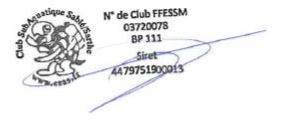 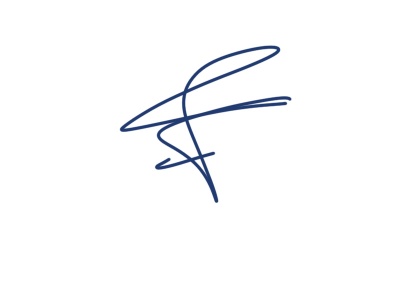 AnnexeCommentairesDébit CréditAchat flexible détendeur    520,00 € Requalification bouteille 2019/2020    453,60 € produit anti-buée      59,46 € Kit maintenance vanne    263,40 € Soupape de sécurité Bauer    349,00 € Filtre compresseur    173,88 €  743,88 € Révision détendeur    236,00 € Vente compresseur 500,00 € achat matériel neuf500,00 €Total 2 555,34 €  500,00 € Bilan-2 055,34 € Requalification bouteille 2020/2021570,00 €facture non reçue, c'est une estimationfacture non reçue, c'est une estimationfacture non reçue, c'est une estimationnon créditer ou débiter du compte